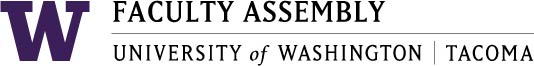 Faculty Assembly Executive Council (EC) Meeting MinutesDecember 11, 2017   12:30-1:25pm    GWP 320Present: Lauren Montgomery, Denise Drevdahl, Michelle Garner, Leighann Chaffee, Jutta Heller, Ka Yee Yeung-Rhee, Laura Feuerborn, D.C. Grant, Jill Purdy, Eugene Sivadas, Jie Sheng, Nicole Blair, Loly Alcaide Ramirez, Ellen Moore, Mark Pendras, Sushil Oswal, Arindam Tripathy, Menaka Abraham. Excused: Mark Pagano, Ji-Hyun Ahn, Greg Rose, Justin Wadland. Absent: Charles CostarellaConsent Agenda & Approval of MinutesThe agenda and the December 1, 2017 Executive Council meeting minutes were approvedUpdates/AnnouncementsThe six faculty members who are the currently elected UW Tacoma representatives to the UW Senate are taking turns writing up Senate meeting notes. They will send them to the FA Administrative Coordinator for posting on the UW Senate website within the UW Tacoma Faculty Assembly webpages. These notes will offer a different, perhaps more Tacoma focused, perspective than the UW Senate minutes that are posted on their websiteSuggestion to include “more information” link at the bottom of the Senator notes (to the UW Senate minutes) and the Key Topics (to the EC minutes)The EVCAA job ad is out (also posted on the UW Tacoma website under Faculty Leadership tab) and a message to campus is being craftedInterim EVCAA, Jill Purdy, and FA vice chair, Ka Yee Yeung, have joined the newly formed UW Committee on Faculty Discipline – charged to review and possibly revise code on faculty discipline policy and proceduresEVCAA & Academic Planning Off-Quarter Hiatus Pilot program in place:  Part-time Faculty during a one quarter break may retain access to workday, and have option to self-pay the UW portion of their benefits, to provide continuity over the quarter intervalEVCAA is working with the APT committee to consider guidelines that encourage limiting the length of narratives in P&T files (as some have been 50+ pages)Unit Report – Undergraduate Education Academic Council – Nicole Blair, UEAC chair UEAC is focused on the CORE curriculum this year.  Recognizing the need to create clear pathways to majors, it is putting together a plan with themed blocks that hopefully will help students find like-minded peers during their first year and begin exploring broad disciplinary themes togetherEC will consider whether or not to add UEAC rep. to APCC in a future meetingPI Policy DiscussionEC discussed the roles with limited eligibility to be a PI within the proposed policy. They highlighted that there are already mechanisms in place to create checks when a faculty member is applying, e.g. dean/director and the EGC1 process. EC noted the difficulty in having one policy across all academic units because disciplines and grants vary widelyAccording to the Faculty Code, all UW faculty are eligible to be a PI, but units can make more restrictive policies (UW Business has a policy similar to the proposed policy)Supporting research is congruent to being an urban-serving campusChair will draft a response memo to proposed policy for EC review before sendingConsideration of a “Dogs on Campus” Policy – with introduction to topic led by Michelle Garner, SW&CJ rep.There is lack of clarity about how welcome or not dogs are on campus. The historical memory of many is that they are not welcome, yet people see dogs on campus frequentlyIs there a policy, formal or informal? Should there be a policy?EC has decided to look into this topic in a future meetingAdjourn    